Straw Rocket Graph Analysis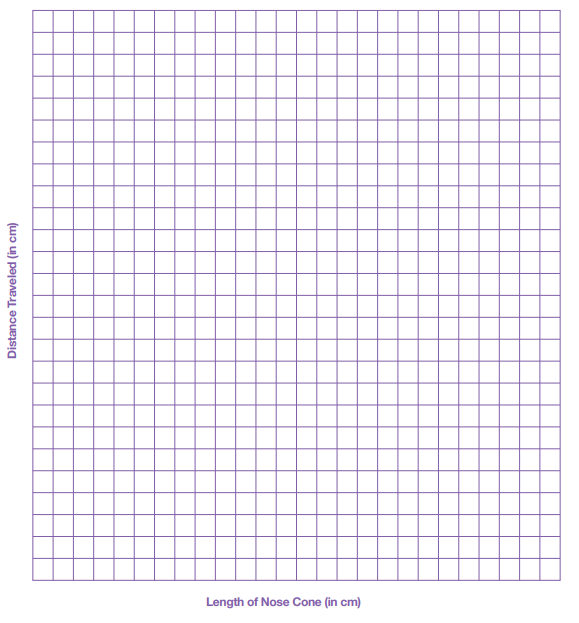 Here you can collate and present your data in a line graph. 